AMAM System Architecture v1.0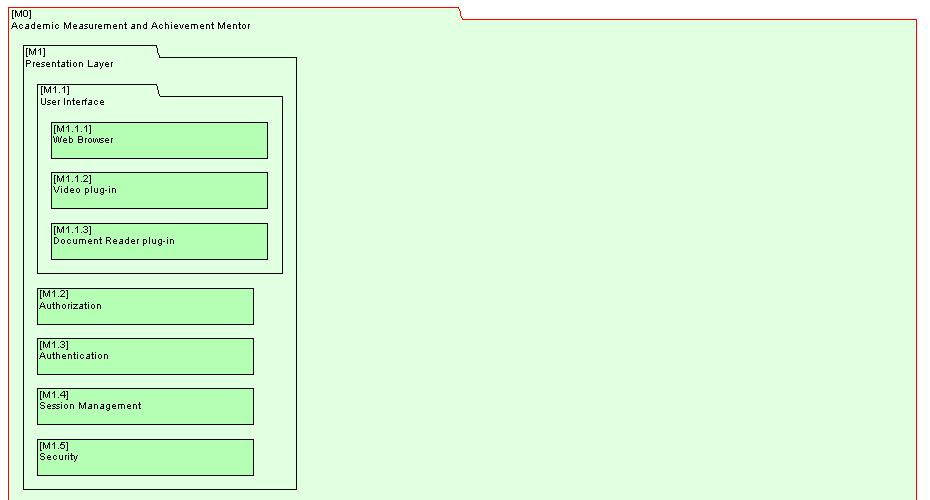 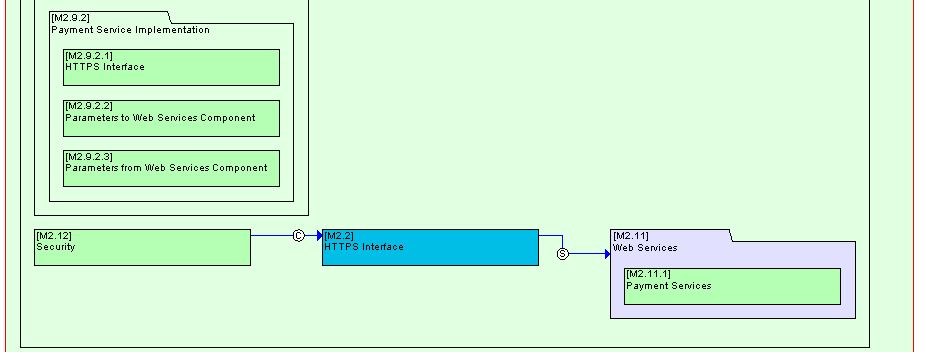 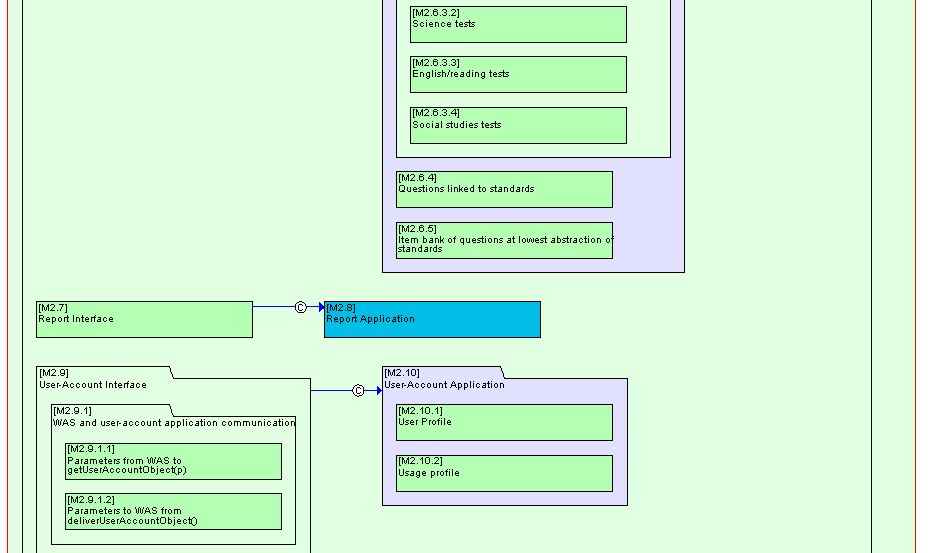 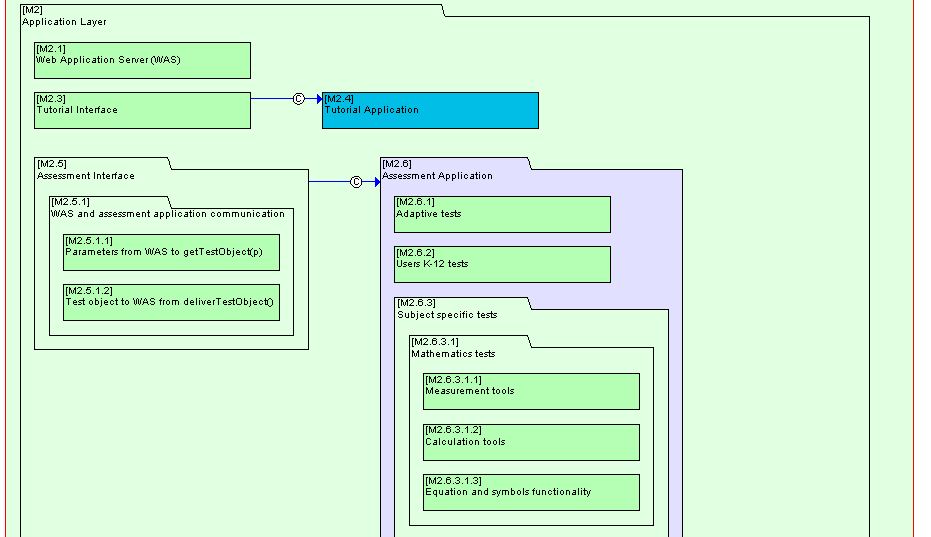 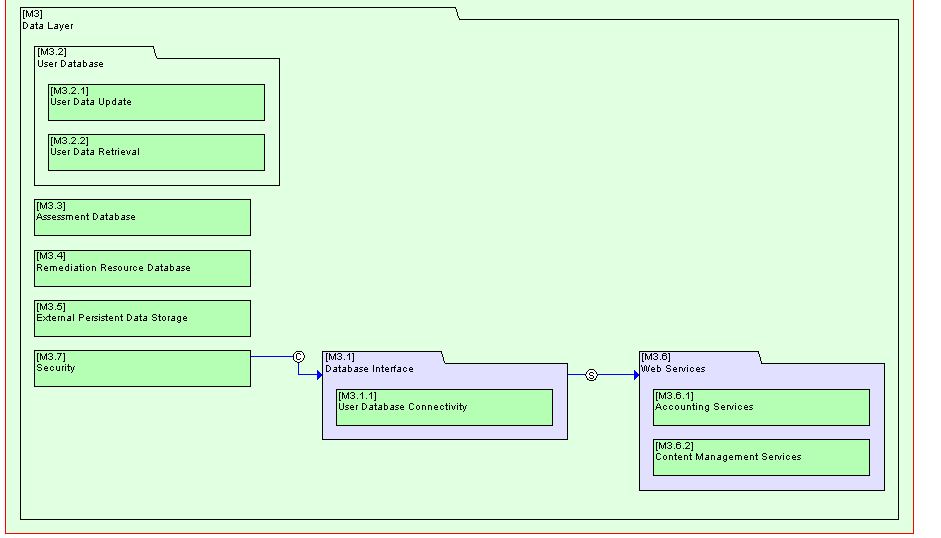 